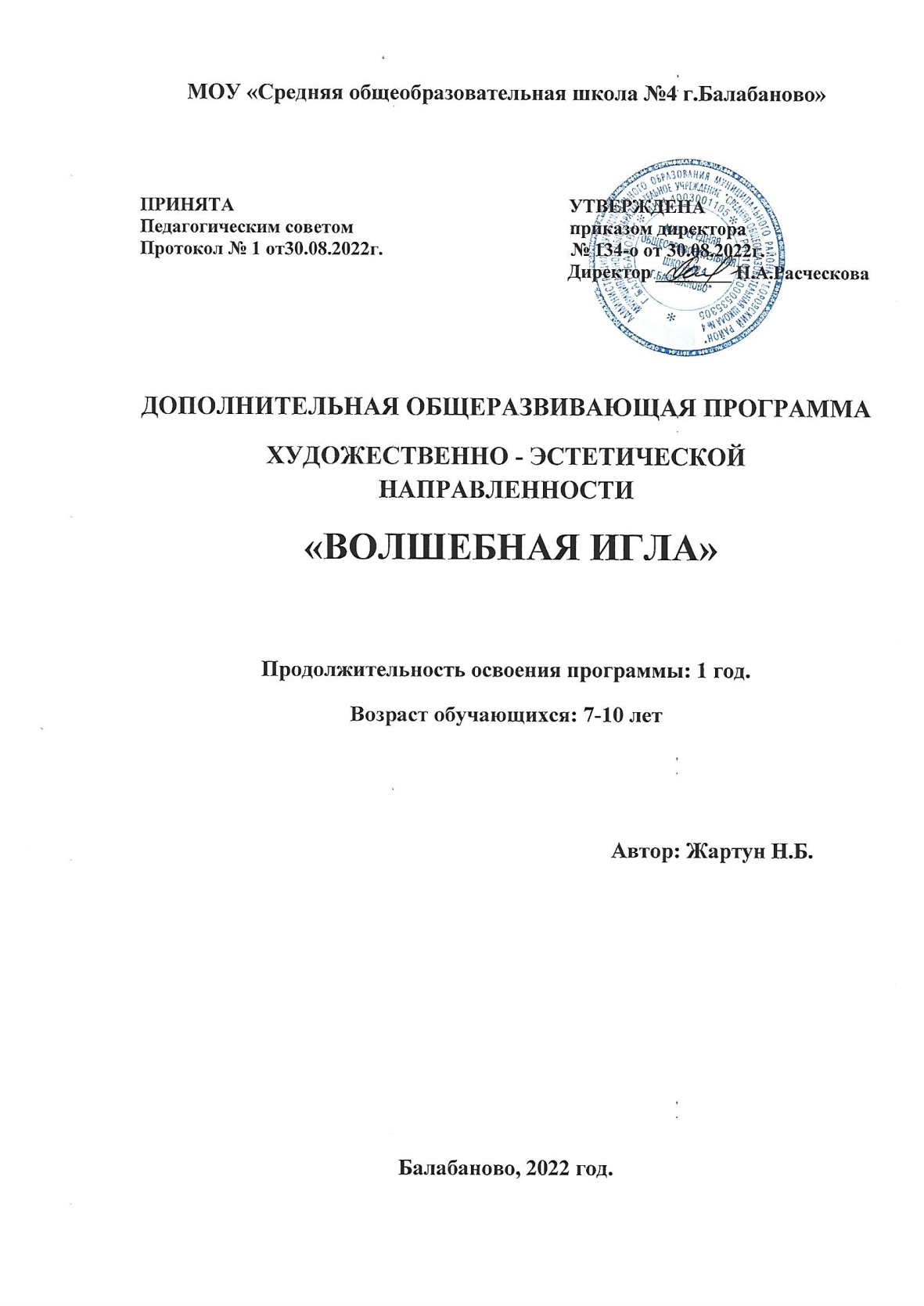 Творческий кружок “Волшебная игла”педагог Жартун Наталья Бижановна
1. Пояснительная записка.               “Истоки творческих способностей и дарования детей на кончиках их пальцев.” В.А.СухомлинскийКаждый ребенок работает на своем уровне сложности, начинает работу с того места, где закончил. Формы проведения занятий различны. Предусмотрены как теоретические - рассказ руководителя, беседа с детьми, рассказы детей . Основной формой обучения является практическая работа. Задания даются легкие , посильные каждомуЧем свободнее ребёнок владеет пальцами рук, тем лучше развито его мышление и речь. Вышивка — одно из самых древних и наиболее распространённых видов декоративно-прикладного творчества, является важным средством всестороннего развития ребёнка, развития творческого потенциала детей. Освоение техники вышивания, приобщение к народному искусству, формирование волевых качеств, развитие мелкой моторики рук, согласованные движения пальцев рук — это все приобретается в процессе обучения различным видам вышивки.Работа в кружке положительно сказывается на взаимоотношениях между детьми, они учатся помогать друг другу, дарить подарки, сделанные своими руками. Это доставляет им радость, это полезное и увлекательное занятие для школьников.                                                                                                                                                                 Вышивание требует участие обеих рук, что дает возможность ориентироваться в понятиях вправо-влево, вверх-вниз, лицевая - изнаночная. Обучение показывает эффективность этого труда, приносит пользу к концу учебного года, кисти пальцев становятся более ловкими, точными.Возраст детей, участвующих в реализации данной программы – 7-10 лет. Это определяется значительным ростом физических возможностей, особенно активным развитием мелких мышц кистей рук, изменением психологической позиции и ощущением “взрослости”, желанием проявить свою индивидуальность и творческие способности.Цель программы: Ознакомление школьников с видом художественного труда - вышиванием крестом.Задачи программы:Обучающие: Обучить приёмам вышивки крестом; учить детей осваивать специальные трудовые умения и способы самоконтроля для работы с тканью, нитками и простейшими инструментами (ножницами, иголкой); знакомить учащихся с закономерностями взаимодействия цветов; вооружать практическими умениями и навыками качественного выполнения работы.Развивающие: Развивать творческую активность; мелкую моторику рук; развивать у учащихся усидчивость, трудолюбие, терпение, потребность доводить начатое до конца; развивать пространственную ориентацию, глазомер, внимание.Воспитательные: Воспитывать этику общения при совместной деятельности; воспитание эстетического восприятия произведений декоративно – прикладного искусства; воспитание художественного вкуса; привитие интереса к народной вышивке, к художественным традициям народов нашей страны.Организационно-методические основы обучения.В кружке занимаются дети 1-4 классов. Младший и средний школьный возраст наиболее благоприятен для усвоения знаний, приобретения умений и навыков в различных сферах деятельности.Дети занимаются 2 раза в неделю по 40 минут. 36 учебных недель х 2 часа в неделю = 72 часа в год. В кружке по 15 человек. Программа рассчитана на 1 год.Занятия проходят в понедельник и среду в 14.00Ожидаемые результаты.Формирование общетрудовых и специальных умений, способов самоконтроля.Дети научатся:- соблюдать правила безопасного пользования ножницами и иголкой, правила гигиены и санитарии;- планировать работу, понятно рассказывать об основных этапах воплощения замысла;- закреплять ткань в пяльцах;- вдевать нитку в иголку;-завязывать узелок;- научатся экономно расходовать материал; поддержать порядок на рабочем месте;Формы подведения итогов реализации программы:- подготовка и проведение выставок детских работ;2. Содержание изучаемого курсаВводное занятие 2 часПлан работы на учебный год. Цели и задачи обучения вышивке. Общие сведения о вышивке. Популярность вышивки в современном мире и превращение его в прикладное искусство. Материалы и приспособления для вышивки. Правила безопасного труда, санитарии и гигиены. Охрана труда при работе с иголками, ножницами, утюгом. Выставка готовых работ.Вышивка крестом 35 часовТехника вышивки крестом. Образцы вышивки крестом. Вышивка изделия по выбору учащихся. Отработка швов. Вышивка изделия по выбору учащихся. Вышивка бисером 13 часовТехника вышивки бисером. Готовим нить и материалы. Закрепление рабочей нити. Вышивка бисером. Чтение схемы. Правила вышивки чётных и нечётных рядов. Вышивка изделия по выбору учащихся. Отработка швов. Вышивка изделия по выбору учащихся.Вышивка лентами 9 часовМатериалы для вышивки лентами. Подбор ткани, лент, игл, дополнительных материалов для вышивки лентами. Подготовка материалов для вышивки лентами: ленты, инструменты. Подготовка ткани к вышивке. Закрепление лент. Стежки и швы лентами: «россыпь», «вприкреп», полупетля, французский узелок. Подготовка рисунка на ткани. Технология выполнения роз. Творческий модуль10 часовСоздание нестандартных работ с использованием ранее полученных знаний. Изучение других видов швов и техник,применяемых в вышивке. Шов “Зигзаг”. Строчечный шов. Техника “бэкстич”.Уход за вышитыми изделиями 2 часОбработка вышитого изделия (стирка, утюжка). Окончательное оформление вышитого изделия под рамку.Выставка творческих работ учащихся 1 часПодготовка выполненных работ к выставке. Организация выставки работ учащихся. Всего 72 часа.Календарно-тематический план на 2021-2022 учебный год Творческого кружка “Волшебная игла”педагог Жартун Наталья Бижановна 
Список  литературы.1. Андреева И. – Шитье и рукоделие: энциклопедия – Москва. Большая Российская энциклопедия ,1994.2. Баришова М.- Узоры вышивки крестом. Издательство РПД Братислава,1984.3. Гасюк Е. –Художественное вышивание- Киев. Головное издательство Издательского объединения  Высшая  школа –1989.4. Глинская Е.- Азбука вышивания -Издательство Мехнат Ташкент 1994 .5. Ереминко Т.- Иголка-волшебница - Москва Просвещение, 1987.6. Ереминко Т.- Вышивка. Техника. Приемы. Изделия.- Москва. Аст - Пресс. 2000.7. Максимова М.- Вышивка. Первые шаги.- Москва. ЗАО издательство Эксмо.1997.№занятияДатаТема учебного занятияВсего часовСодержание деятельностиСодержание деятельностиСодержание деятельностиСодержание деятельности№занятияДатаТема учебного занятияВсего часовТеоретическая часть занятия Теоретическая часть занятия Практическая часть занятия Практическая часть занятия №занятияДатаТема учебного занятияВсего часовКоличество часовКоличество часов1Вводное занятие. Инструменты и принадлежности. Правила безопасного труда. Виды вышивки, ее особенности, применение в декоративном оформлении112Выставка готовых вышивок крестом. 11Вызвать желание овладеть приёмами вышивки. 3  Зарисовка простейших узоров на клетчатой  бумаге цветными карандашами (дорожка, цветок, кораблик, грибок ит.д.).114Знакомство с правилами обращения с иголкой. Техника безопасности при работе с иглой.11Демонстрация отмеривания нитки заданной длины и отрезание ее под острым углом. Упражнение во вдевании нитки в иголку, завязывании узелка5Освоение приемов выполнения простого креста,  полукреста  на бумажной основе.11Демонстрация руководителем кружка. Упражнения детей в выполнении действий на бумажной основе.6Знакомство с пяльцами.  Знакомство с правилами работы с пяльцами.  Освоение приемов выполнения простого креста на ткани11Запяливание ткани.  Упражнения детей в выполнении действий на ткани.7Показ учителем приёмов выполнения простого креста на ткани. 11Индивидуальная поддержка детей руководителем кружка.8Освоение детьми приемов выполнения простого креста на ткани.119Упражнения детей в вышивание простым крестом (дорожка).1110Практическая работа. Вышиваниес использованием шва простым крестом. 11Индивидуальная поддержка детей руководителем кружка.11Знакомство с чтением готового узора. Подбор нитей по цветовой гамме.11Чтение схемы готового узора каждым учащимся.12Крест косой односторонний. Теоретические сведения. Практическая работа на бумаге в клетку.1113Овладение технологией и способами  выполнения креста косого одностороннего под руководством учителя.1114Самостоятельная практическая работа.  Вышивание изделия с использованием шва косой односторонний крест. 11Индивидуальная помощь со стороны руководителя.15Самостоятельная практическая работа.  Вышивание изделия с использованием шва косой односторонний крест.11Индивидуальная помощь со стороны руководителя.16Знакомство с новым видом вышивки крестом: крест двойной. Теоретические сведения. Практическая работа на бумаге в клетку.1117Практическая работа “Бантики”. Вышивание изделия с использованием шва двойной крест. 11Вышивание изделия с использованием шва двойной крест .18Практическая работа “Бантики”. Вышивание изделия с использованием шва двойной крест.11Вышивание изделия с использованием шва двойной крест .19Выполнение панно с геометрическим рисунком простым и болгарским крестом11Вышивание изделия с использованием шва двойной крест .20Выполнение панно с геометрическим рисунком простым и болгарским крестом1121 Шов “вперед иголку”1122Шов “за иголку” 1123Вышивка изделия по выбору учащихся. Выбор схемы для вышивания11Индивидуальная помощь со стороны руководителя.24Вышивка изделия по выбору учащихся. Выбор схемы для вышивания11Индивидуальная помощь со стороны руководителя.25Вышивка изделия по выбору учащихся. Выбор схемы для вышивания11Индивидуальная помощь со стороны руководителя.26Вышивка изделия по выбору учащихся. Выбор схемы для вышивания11Индивидуальная помощь со стороны руководителя.27Уход за вышитыми изделиями11Стирка в прохладной воде, утюжка28Обработка вышитого изделия. Окончательное оформление вышитого изделия под рамку.1129Обработка вышитого изделия. Окончательное оформление вышитого изделия под рамку.1130Вышивка крестом по диагонали11Индивидуальная помощь со стороны руководителя.31Вышивка одинарного крестика11Вышивание одинарного крестика в середине изделия и отдельно расположенного32Шов “Зигзаг”11Индивидуальная помощь со стороны руководителя.33Шов строчечный.11Индивидуальная помощь со стороны руководителя.34Техника “бэкстич” в вышивке11Индивидуальная помощь со стороны руководителя.35Техника “бэкстич” в вышивке1136Практическая работа по вышивке различных видов швов11Индивидуальная помощь со стороны руководителя.37Практическая работа по вышивке различных видов швов11Индивидуальная помощь со стороны руководителя.38Овладение способами   закрепления нити без узелков в начале и в конце работы.1139Вышивка изделия по выбору учащихся.1140Вышивка изделия по выбору учащихся.1141Вышивка изделия по выбору учащихся.11Индивидуальная помощь со стороны руководителя42Вышивка изделия по выбору учащихся.11Индивидуальная помощь со стороны руководителя43Вышивка бисером. Вводное занятие. Инструменты и принадлежности. Общие сведения о бисере. Техника вышивания бисером.1144Вышивка бисером.11Индивидуальная помощь со стороны руководителя45Практическая работа по вышивке бисером.Отработка швов.11Индивидуальная помощь со стороны руководителя46Практическая работа по вышивке бисером.Отработка швов.11Индивидуальная помощь со стороны руководителя47Практическая работа по вышивке бисером.Отработка швов.11Индивидуальная помощь со стороны руководителя48Практическая работа по вышивке бисером.Отработка швов.11Индивидуальная помощь со стороны руководителя49Самостоятельная работа бисером “Цветок”1150Самостоятельная работа бисером “Цветок”1151Декоративное панно из бисера. различие между бисером, бусинами и стеклярусом.11Индивидуальная помощь со стороны руководителя52Декоративное панно из бисера. различие между бисером, бусинами и стеклярусом.1153Вышивка изделия бисером по выбору учащихся.11Индивидуальная помощь со стороны руководителя54Вышивка изделия бисером по выбору учащихся.1155Вышивка изделия бисером по выбору учащихся.1156Вышивка изделия бисером по выбору учащихся.1157Знакомство с другими видами вышивки. Отличие и сравнение разных видов вышивки друг от друга.11Вышивка лентамиАлмазная вышивка58История появления алмазной вышивки.Инструменты и техника выполнения. Практическая работа с алмазной вышивкой11159Инструменты и техника выполнения. Практическая работа с алмазной вышивкой1160Практическая работа с алмазной вышивкой1161Пришивание пуговиц с двумя отверстиями.11Научить пришивать пуговицу параллельным способом, вдевать нитку в иголку, завязывать узелок, закреплять нить в конце шва.62Пришивание пуговиц с четырьмя отверстиями.11Научить пришивать пуговицу крестом63Вышивка лентами. Вводное занятие. Правила поведения и безопасной работы. Виды лент и обзор материалов.1164Основные элементы вышивки лентами. Виды базовых стежков. 11Научиться продевать ленту в иглу и закреплять ленту на ткани.65Основные элементы вышивки. Виды базовых стежков.11Индивидуальная помощь со стороны руководителя66Французский узелок. Воздушные стежки.1167Воздушные стежки.11Индивидуальная помощь со стороны руководителя68Вышиваем розу лентами11Индивидуальная помощь со стороны руководителя69Вышиваем розу лентами11Индивидуальная помощь со стороны руководителя70Самостоятельная практическая работа1171Самостоятельная практическая работа1172Выставка готовых работ11Итоговое занятиеВсего часов:72